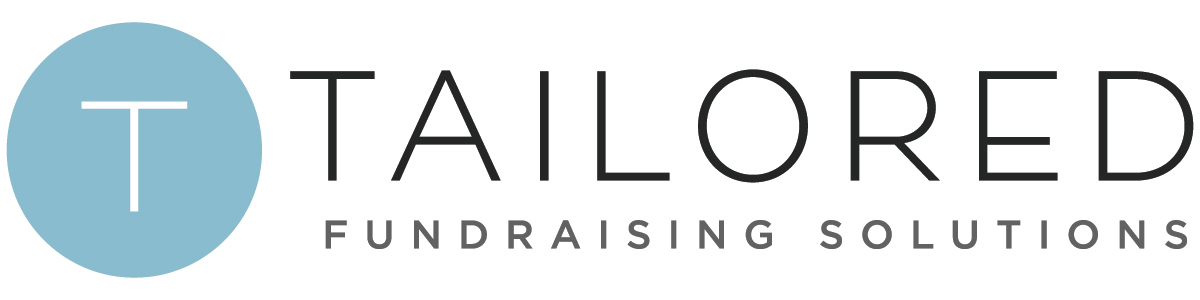 Our Calling and MissionWhat specific events, conversations, relationships, circumstances, scripture, etc. has God used to lead you to serve in this way? How did you connect with your organization?If you have ministered in your country of service for any length of time, what ministry experiences have provided you with the greatest fulfillment?Using your sending organization’s mission statement, build your own personal mission statement that ties into the organization or regional team as a whole.  What excites you the most about your mission?At the end of your assignment what would success look like? What would be the end result?The Need/Problem/ChallengeWhat needs are my team and I seeking to address by working with the community in which we serve?Can you share a story about an individual or family who illustrates the need and urgency?Provide (local/regional) statistics to support this need.Why are you burdened about this? Why is it so urgent that this need or problem be addressed now?Our Vision and StrategyWhat would you and your team like to accomplish in 1, 3, 5 years through among the people or region you minister?What is the strategy to reach these goals--what will it take?What impact will made on the target population (in your region) as this vision is accomplished?Our RoleWhat specific responsibilities do you have within your team?What does a typical day look like for you?How does this role help the team carry out their overall mission and vision?How does your role impact the people the team is serving?